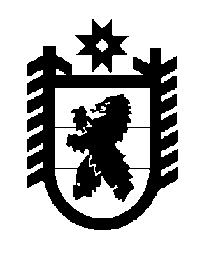 Российская Федерация Республика Карелия    ПРАВИТЕЛЬСТВО РЕСПУБЛИКИ КАРЕЛИЯРАСПОРЯЖЕНИЕот 5 октября 2018 года № 627р-Пг. Петрозаводск Внести в состав рабочей группы, образованной распоряжением Правительства Республики Карелия от 9 августа 2011 года № 438р-П (Собрание законодательства Республики Карелия, 2011, № 8, ст. 1280; 2013, № 12, ст. 2328; 2014, № 12, ст. 2350; 2015, № 7, ст. 1437; 2016, № 4, ст. 893;                  № 11, ст. 2426; 2017, № 3, ст. 461; № 5, ст. 919; № 9, ст. 1813; № 11, ст. 2204; 2018, № 2, ст. 375),  с изменениями, внесенными распоряжением Правительства Республики Карелия от 14 мая 2018 года № 342р-П, следующие изменения:1) включить в состав рабочей группы следующих лиц:Смелова Е.Н. – специалист 1 категории Министерства строительства, жилищно-коммунального хозяйства и энергетики Республики Карелия, секретарь рабочей группы;Мотина Л.Н. – начальник отдела Министерства строительства, жилищно-коммунального хозяйства и энергетики Республики Карелия;  2) указать новую должность Череповой И.С. – начальник отдела Министерства строительства, жилищно-коммунального хозяйства и энергетики Республики Карелия; 3) исключить из состава рабочей группы Агаркову С.А., Мокову В.Г.
           Глава Республики Карелия                                                              А.О. Парфенчиков